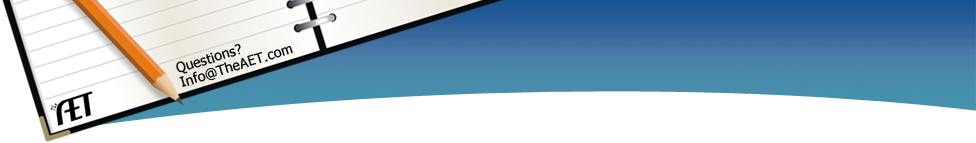 Teacher Instructions:Student Instructions:Step 1 – Log into “Practice AET” on www.theaet.com in the left upper menu & Set your practice class.Log into “practice AET” or create an account by completing the required information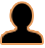 All students in AET have a first agricultural class, so once logged in, select “PROFILE”        and choose  to add your example starting September 1, _________(a) 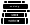 Step 2 – Creating your SAE, Plan and Budget in AET using the Experience Manager  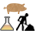 Choose “PROFILE” and then           to create this practice SAE (Wildlife Research) and select “ADD NEW”, then:Type “Wildlife Research – Quail Project” for the Name, choose Research/Experimental  as the SAE Type, Choose “Natural Resource System” for the category, and “Nat. Resource Sys.” as the subtype 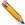 Once created, your AET Experience Manager has a “PLAN”       , which includes the following tabs to be completed <Add your own words to make this complete, and make sure to hit SAVE each time>:Once saved, you have set your SAE plan. Step 3 –Now your financial entries, choose “FINANCES” menu for all of the following:  We have begun by recording research funding by entering: “CASH INCOME & EXPENSES” to record our research funding by 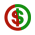 Selecting “New cash income or expense ”        and 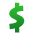 Select “CASH INCOME”     & enter the following: Choose your        menu to enter “CASH INCOME & EXPENSES”,  record cash entries: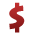 Choose      “ENTER CASH EXPENSE” and enter the following:Once you have entered these expenses, this will create current your amount of cash, which is $900…. our 1200 minus 300 in expenses.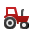 c.  Your project needs capital assets to operate, so choose        to record your purchase of capital items (computer to work on the project) – press “Add New” to enter the details seen below:Capital items are non-current inventory values that are used to operate your other enterprises.  In this case we purchased an item worth $800, but valued after 1 year of depreciation at $740, shown in the left menu balance sheet.Step 4 –Your financials are done, so record a “JOURNAL” entry to record your timeAll done…now review the following AET reports to make sure your entries match the values.  You should run these reports in your “AET Practice Entries”, the menu for reports  and then choose these reports: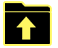 Single Experience Report -  - & choose “Complete Report (pdf)” - which will bring in all your SAE entries (i.e. your plan, your journal entries, your expenses and income as well as profit and loss statement.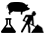 ________________b.*** Note, in your Profit and Loss Statement, you will see a few items to note:Your project used a laptop and that is a capital item, which creates depreciation.  Depreciation is based on the cost of the item – your set salvage value, then divided by useful life, which were all set when you purchased in this case your laptop.You will see this SAE, though all about research but because of funding over your cost and the fact that your project allowed you to purchase an asset, this project also creates a profit.Review your complete reports and compare your “AET Practice SAE” report to the key reports attached to these instructions.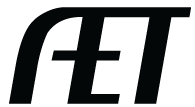 DescriptionMy SAE to complete a research project in quail habitat is driven by my interest in wildlife and from the courses I have taken in agricultural education.  

My abstract of research is that grass availability is directly related to quail population, which is supported by many research findings (Hernandez and Ballard, 2011; Kuvlesky, 2010).  My research question is:  Is forage management for pasture a negative management practice to improve quail habitat?  My research project is started by financial help from the ranch owner that will provide $1,200 in funding for this project.Time InvestmentMy project starts at the beginning of school (September) and ends by November of ______________(b).

Supervision of my project is from my teachers and my parents.  My project involves weekly labs at the ranch and research work.  When I am working at the ranch I usually...
My time planned to research involves...Learning OutcomesThe completed research showed that native natural pastures are significantly higher in terms of quail volume and frequency of population during the inspections.  Forage growth was actually less than improved pasture, but again population was higher.

I also learned about wildlife management and this has increased my interest in this area.  I do need more information about pasture management, which would come from classes in soils and maybe chemistry.  Also, reproduction and habitat management would be of interest and I need more classes in biology and more wildlife management courses, which I plan to take in high school as well as in college.DateVendorExperienceType$ ValueMemo9/1/________(a)Ewell RanchesResearch SAE Research Funding$1,200.00Funded research for quail studyDateVendorSAEExpense Type$ ValueMemo9/1/______(a)Feed Store(Choose)-Research SAE – Quail Proj.Supplies$150Snake bootsNext line…(Choose)- Research SAE – Quail ProjSupplies$50Journal and itemsNext line…(Choose)- Research SAE – Quail ProjSupplies$100Grain for plotsSave--------------------------------Cash $900Current Inventory $0DateVendorType$ Cost$ Salvage ValueDescr.DepreciationOwner9/22/____(a)Best BuyMachinery & Equipment$800$500Laptop computerChoose (5yr)100%--------------------------------Cap. Items  $740--------------------------------DateActivityTypeDescr.HoursSupervision9/01/____(a)Purchase ItemsResearch SAEPurchasing my items needed to complete this research project5None9/11/____(a)Scouting Quail pastures and ranchesResearch SAEI visited several ranches this weekend to find a landowner that was willing to help me with a rent-free deal, great habitat and good variety of landscape.  My teacher also accompanied me to review operations and meet landowners.12Yes, <<Choose a teacher>>9/15/____(a)Establish research plotsResearch SAEChoosing Ewell ranches, I developed two pastures that I use as natural areas with no mowing or herbicide with the other pasture being managing as a livestock pasture.4None10/15/___(a)Sample 1Research SAEMonitor test areas, count quail, rain gauges, measure pasture length and other work area.  Also, did some repair work on 4 wheeler and trailer I am using from the ranch.5None10/20/___(a)Sample 2Research SAESecond collection of data from sample plots5None11/01/___(a)Sample 3Research SAECollection of data 3, which is my final collection of research data5None11/5/____(a)Data analysisResearch SAECompiling data from collection sheets into MS Excel in order to summarize data and obtain preliminary results.  My teacher also helped me with this process5Yes, <<Choose a teacher>>11/10/___(a)Data ReportsResearch SAEUsing the two test areas, each area had a total of 4 zones that served as the collection point.  Each zone had measures such as quail population, rainfall, forage height and general assessment such as ants, other animals and fence condition.Each zone was approximately 5 acres, for a total of 20 acres per test area, which is a total of 40 acres.  In this effort I summarized the average value data for each zone, total test area and across the entire sample.5None11/20/___(a)ReportsResearch SAEOnce the data was analyzed, I developed tables and figures and placed in an MS Word file for the final report.  This effort took over 2 weeks and represent the time from November 10 to 20th.15Yes, <<Choose a teacher>>